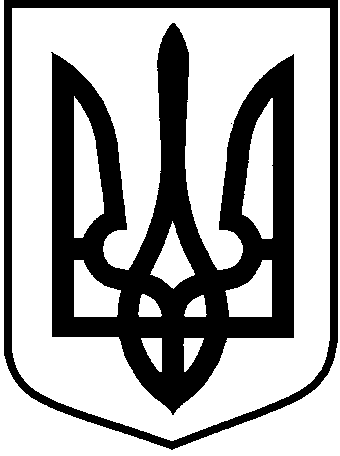 ВИКОНАВЧИЙ КОМІТЕТ АПОСТОЛІВСЬКОЇ МІСЬКОЇ РАДИ                                       ВІДДІЛ ОСВІТИ вул. Визволення,31а м.Апостолове, Дніпропетровська область, 53802, тел/факс (05656) 9-57-54,e-mail: ap.osvitavk@ukr.net, Код ЄДРПОУ 40220031				 Керівникам  загальноосвітніх  навчальних  закладівЩодо проведення VІІ Міжнародного мовно-літературногоконкурсу учнівської та студентської молодіімені Т. Шевченкау 2016-2017 н. р.			     Відповідно до Положення про Міжнародний конкурс з української мови імені Тараса Шевченка, затвердженого постановою Кабінету міністрів України від 01.06.2011  року № 571. 	Конкурс проводиться в чотири етапи.        Рекомендуємо провести І (шкільний) етап  в термін з 05.12.2016 по 09.12.2016 р. ІІ (міжшкільний Апостолівської міської ради) етап Конкурсу здійснити шляхом відбору (перевірки, оцінювання) кращих робіт, які визначатимуться комісією за завданнями навчально-методичної лабораторії української мови і літератури Дніпропетровського обласного інституту післядипломної педагогічної освіти.         Відділ освіти  надсилає завдання Конкурсу для учнів. Учні, які бажають взяти участь у конкурсі, самостійно виконують  запропоновані  ДОІППО завдання до 09 грудня 2016 року  та передають роботи  шкільному журі Конкурсу, яке в свою чергу складає протокол участі школярів у заході.        Міжшкільне Апостолівської міської ради журі Конкурсу, затверджене цим листом, здійснює відбір кращих робіт 13.12.2016 року на базі Апостолівської ЗШ І-ІІІ ст. № 3, о 09.00 год.,  надає протокол та роботи переможців ІІ етапу до відділу освіти для відправки до ДОІППО у визначений термін (до 19.12.2016 р.).         Адміністрації Апостолівської ЗШ І-ІІІ ст. № 3 підготувати  приміщення для засідання  журі та  перевірки робіт.         До складу журі  запрошуються вчителі української мови та  літератури (по одному від ЗНЗ): 5-11 класів із навчальних закладів:Апостолівської ЗШ І-ІІІ ст. № 1Апостолівської ЗШ І-ІІІ ст. № 3Апостолівської ЗШ І-ІІІ ст. № 4Запорізької ЗШ І-ІІІ ст.Широчанського НВКПершотравенської  ЗШ І-ІІІ ст.Кам’янської ЗШ І-ІІІ ст. Новоіванівської ЗШ І-ІІ ст.Української ЗШ І-ІІІ ст.Голова  журі:  керівник методичного об’єднання учителів української мови           та літератури Рожкова Н.І.Керівникам вищевказаних ЗНЗ забезпечити явку вчителів для участі в журі. Координатор заходу:  методист відділу  освіти   Білай І.В.. Начальник  відділу  освіти                                     Л. П. Колєснік Білай І.В.,  9 58 18_______24.11.2016___ __  №    __ 648_________24.11.2016___ __  №    __ 648_________24.11.2016___ __  №    __ 648_________24.11.2016___ __  №    __ 648_________24.11.2016___ __  №    __ 648_________24.11.2016___ __  №    __ 648_________24.11.2016___ __  №    __ 648_________24.11.2016___ __  №    __ 648__на №від